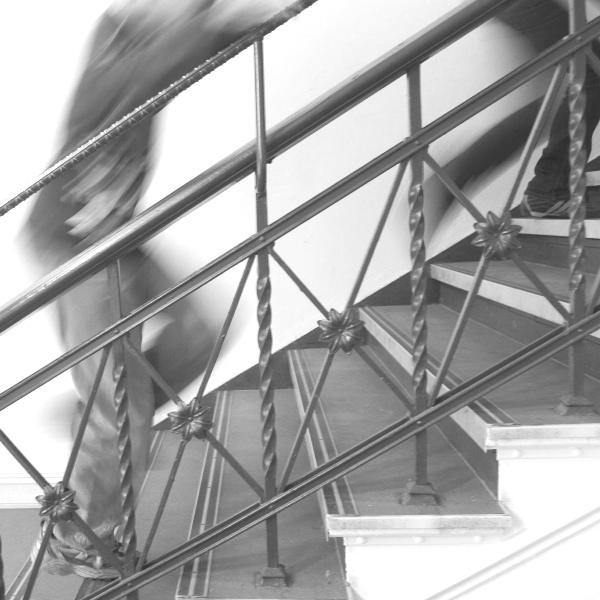 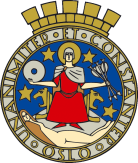 1	Sammendrag	42	Mål og hensikt	53	Overordnede krav og føringer	63.1	Overordnede krav, overordnede behov og programkrav	63.2	Føringer fra bestilling fra operativ bestiller	63.3	Tidligere utredninger	63.4	Organisering	64	Kartlegging og grovsortering av tomter/bygg	74.1	Beskrivelse av behovet i området	74.2	Oversikt over alternativer i området	74.3	Vurdering av behov for utvidelse av eksisterende bygninger	74.4	Vurdering av behov for nye tomter	74.5	Grovsortering av tomter og bygg ift. arealbehovet for området	75	Vurdering av hvert alternativ etter grovsortering av tomter/bygg	85.1	Oppfyllelse av overordnede krav og føringer	85.1.1	Tilfredsstillelse av overordnede krav og føringer	85.1.2	Tomtens/byggenes plassering i forhold til framtidige behovsprognoser og nærliggende bygg	85.1.3	Oppfyllelse av Overordnede krav for Oslo kommune	85.2	Offentligrettslige krav	95.2.1	Regulering og dispensasjoner for eksisterende bygningsmasse	95.2.2	Vern og andre antikvariske forhold	95.3	Kartlegging av eksisterende grunn og bygningsmasse	95.3.1	Grunnforhold	95.3.2	Byggenes tekniske tilstand	95.3.3	Tomtens beskaffenhet	95.3.4	Høyspenttraseer	95.3.5	Forurensning i grunnen	95.3.6	Støy-, støv- og røykforurensing og gass	95.4	Infrastruktur	105.4.1	Kapasitet og tilknytning til offentlig nett	105.4.2	Vei og offentlig kommunikasjon	106	Fravik	116.1	Fravik fra Felles kravspesifikasjon for Oslo kommune	117	Risikoforhold	127.1	Risikovurdering	128	Fremdrift	138.1	Fremdrift for de ulike alternativene	139	Økonomi	149.1	Investeringskalkyle	149.2	LCC	149.3	Virksomhetskostnader	1410	Sammenlikning og anbefaling	1510.1	Sammenlikning av de ulike alternativene	1510.2	Anbefaling	1511	Vedlegg	1611.1	Tegninger	1611.2	Dokumenter	16SammendragKortfattet sammendrag av lokaliseringsstudiet.Mål og hensiktEt tradisjonelt lokaliseringsstudie skal benyttes for et geografisk område. Studiet ser på muligheter og begrensninger på tomter og bygninger i det aktuelle området.Lokaliseringsstudiet fungerer som et innspill til alternativsanalysen i en konseptvalgutredning. Studiet skal sammenlikne ulike alternativer med hensyn på vurderingene i tabellen under og gi en konkret anbefaling på valg av tomt og/eller bygg.Gjengivelse av mål og hensikt med dette lokaliseringsstudiet, henvisning til bestilling.Overordnede krav og føringerOverordnede krav, overordnede behov og programkravGjengivelse av overordnede krav, overordnede behov og programkrav.Føringer fra bestilling fra operativ bestillerGjengivelse av føringer fra bestilling fra operativ bestillerTidligere utredningerOppsummering av tidligere utredninger.OrganiseringGjengivelse av organisasjonen for lokaliseringsstudiet.Kartlegging og grovsortering av tomter/byggBeskrivelse av behovet i områdetBeskrivelse av:Behov for antall brukere i tillegg til eksisterende plasser i området.Behovet omregnet til totalt areal netto og brutto, samt utomhusareal.Ønsket størrelse per anlegg ift. program og driftsøkonomi.Netto tilleggsbehov ift. eksisterende arealOversikt over alternativer i områdetKartutsnitt med angivelse av alternative tomter og/eller bygg:benyttet til samme formåleiet av Oslo kommunetil salgstil leieKort beskrivelse av de ulike alternativene:HjemmelshaverDagens formålGnr og bnrStørrelse (Areal tomt  / Areal bygg (brutto)Reguleringsstatus (Utnyttelsesgrad / Formål)VernestatusKommunikasjonVurdering av behov for utvidelse av eksisterende bygningerByggets eksisterende antall plasser vurderes mot ønsket størrelse på enhetDersom det er mulighet for utvidelse, vurderes dette mot eksisterende areal og utnyttelsesgrad, og evt. forventet utnyttelsesgrad ved ny reguleringVurdering av behov for nye tomterNye tomter vurderes mot ønsket størrelse på formålsbygget(ene) og utnyttelsesgrad innenfor gjeldende regulering og evt. forventet utnyttelsesgrad ved ny regulering.Grovsortering av tomter og bygg ift. arealbehovet for områdetDet gjennomføres en grovsortering og anbefaling av tomter og bygg som skal vurderes ytterligere jfr. Vurdering av hvert alternativ etter grovsortering av tomter/bygg.Anbefalingen skal baseres på:Imøtekommelse av antall brukere og areal for områdetØnsket størrelse på enheteneRegulering:UtvidelsesmuligheterUtnyttelsesgrad (eksisterende og fremtidig)VernestatusKommunikasjonVurdering av hvert alternativ etter grovsortering av tomter/byggKapittel 5.1 – 5.4 skal gjentas for hvert alternativ.Oppfyllelse av overordnede krav og føringerTilfredsstillelse av overordnede krav og føringerVerbal beskrivelse av imøtekommelse av overordnede krav og føringer.Det skal utarbeides og vedlegges håndskisser (1:200) som viser at overordnede krav og føringer kan oppfylles:SituasjonsplanPlantegninger med uttegnede funksjonerUtomhusplanOppholdsareal (leke, rekreasjon etc.)Atkomst og gangbaner for personer, biler og utrykningskjøretøyerGang- og sykkelveier, tur- og rekreasjonsområderParkeringsarealTomtens/byggenes plassering i forhold til framtidige behovsprognoser og nærliggende byggVurdering av tomten ift. til:Kapasitet på nærliggende tomter Kapasitet i nærliggende bygningerOppfyllelse av Overordnede krav for Oslo kommuneBeskrivelse av hvordan de overordnede krav for Oslo kommune kan oppfylles:MiljøkravLivssykluskostnader (LCC)TilpasningsdyktighetBevaringUniversell utformingKrav til drift og vedlikehold	Offentligrettslige kravRegulering og dispensasjoner for eksisterende bygningsmasseVurdering av reguleringsmessige muligheter og begrensninger på tomten.Vern og andre antikvariske forholdVurdering av vern og andre antikvariske forhold begrensninger og muligheter.Kartlegging av eksisterende grunn og bygningsmasse	GrunnforholdKartlegge hvorvidt det foreligger grunnundersøkelser på denne eller tilstøtende eiendommer. Dersom dette foreligger beskrives grunnforholdene med denne som basis.Dersom grunnundersøkelser ikke foreligger, vurderes grunnforholdene basert på skjønn.Byggenes tekniske tilstandKartlegge hvorvidt det foreligger tilstandsanalyser av eksisterende bygningsmasse. Dersom dette foreligger beskrives byggenes tekniske tilstand med denne som basis.Dersom tilstandsanalyser ikke foreligger, vurderes byggenes tekniske tilstand basert på skjønn.Tomtens beskaffenhetBeskrivelse av tomtens beskaffenhet ift.:VanninntrengningVann/fukt fra skrånende terrengElver, innsjøer, våtmark m.m. som kan gi oversvømmelseSpesielle klimatiske forholdEventuelle vindbelastninger Uheldig ansamling av snømasser med mangelfulle muligheter for avrenningEventuell rasfareSolforhold skal vurderes, slik at de kan utnyttes positivt.HøyspenttraseerKraftlinjer og andre høyspentinstallasjoner (for eksempel i grunnen) skal kartlegges.Verifisere at bygning/uteareal (leke-, rekreasjonsareal etc.) er i en slik avstand at magnetisk flukstetthet ikke overstiger de til enhver tid anbefalte grenser fra Statens strålevern.Forurensning i grunnenDet skal redegjøres for hva tomten og nærområdet har vært benyttet til.Mulig industriell forurensning utredes. For eksempel skal tilsig fra deponi (søppelfylling og lignende) analyseres og vurderes med hensyn på langsiktig forurensingseffekt.Naturlig forurensning skal utredesDet vurderes og kartlegges om tomten ligger i et område hvor det er sannsynlighet for høy radongassinntrengning eller annet som kan ha negativ innvirkning på helsen.Støy-, støv- og røykforurensing og gassVurdering av støy-, støv- og røykforurensing og gass, jfr. NS8175 – Lydforhold i bygninger og T1442 – Støy i arealplanlegging.InfrastrukturKapasitet og tilknytning til offentlig nettAvklare og beskrive kapasitet og tilknytning til offentlig nett (vei, vann, avløp, strøm, tele, data osv).Vei og offentlig kommunikasjonBeskrivelse av tomtens beliggenhet ift. eksisterende og planlagt vei og offentlig kommunikasjon.Innhente forhåndsuttalelse fra SAMFravikFravik fra Felles kravspesifikasjon for Oslo kommuneFravik fra Felles kravspesifikasjon for Oslo kommune skal være kartlagt.RisikoforholdRisikovurderingDet skal utarbeides en risikovurdering for alle alternativene.FremdriftFremdrift for de ulike alternativeneDet skal utarbeides hovedfremdriftsplan for de ulike alternativene.ØkonomiInvesteringskalkyleDet skal utarbeides kalkyle med usikkerhet for alle alternativene iht. veileder for konseptvalgutredning (KVU).LCCDet skal utarbeides LCC-beregning for alle alternativene iht. Kravspesifikasjon for Miljø og livssykluskostnader.VirksomhetskostnaderDet skal gjøres en analyse av virksomhetskostnadene for alle alternativene iht. Kravspesifikasjon for Miljø og livssykluskostnader.Sammenlikning og anbefalingSammenlikning av de ulike alternativeneDet skal gjennomføres en sammenlikning av de ulike alternativene basert på ovenstående vurderinger.AnbefalingDet skal anbefales hvilke(t) alternativ man skal gå videre med.VedleggTegningerDet skal vedlegges tegninger iht. ovenstående leveranser.DokumenterDet skal vedlegges rapporter, analyser, planer, dokumenter mv. iht. ovenstående leveranser